ПРОТОКОЛ № 1результатов сборных команд общеобразовательных организаций на II (финальном) этапе ХХV краевого смотра допризывной молодежи по легкоатлетическому кроссуДата проведения: «20» октября 2022 г.Место проведения: Крымский район, мемориальный комплекс «Сопка героев»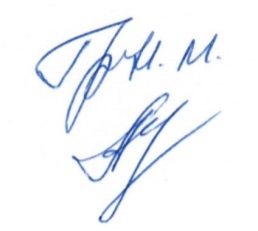 Главный судья                                                         /Гришин Н.М./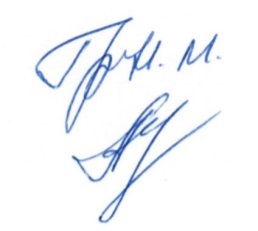 Главный секретарь                                                 /Лешукова И.Л./№ п/жКоманда (муниципальное образование, образовательная организация)Результат команды(мин., сек.)Кол-во участников на финишеМесто1Команда ОО МО Тимашевский район09:352012Команда ОО МО г. Краснодар (КАО)09:382023Команда ОО МО Крымский район09:552034Команда ОО МО Тихорецкий район09:562045Команда ОО МО Тбилисский район10:28205